Aircraft General Maintenance, Certificate of Achievement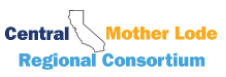 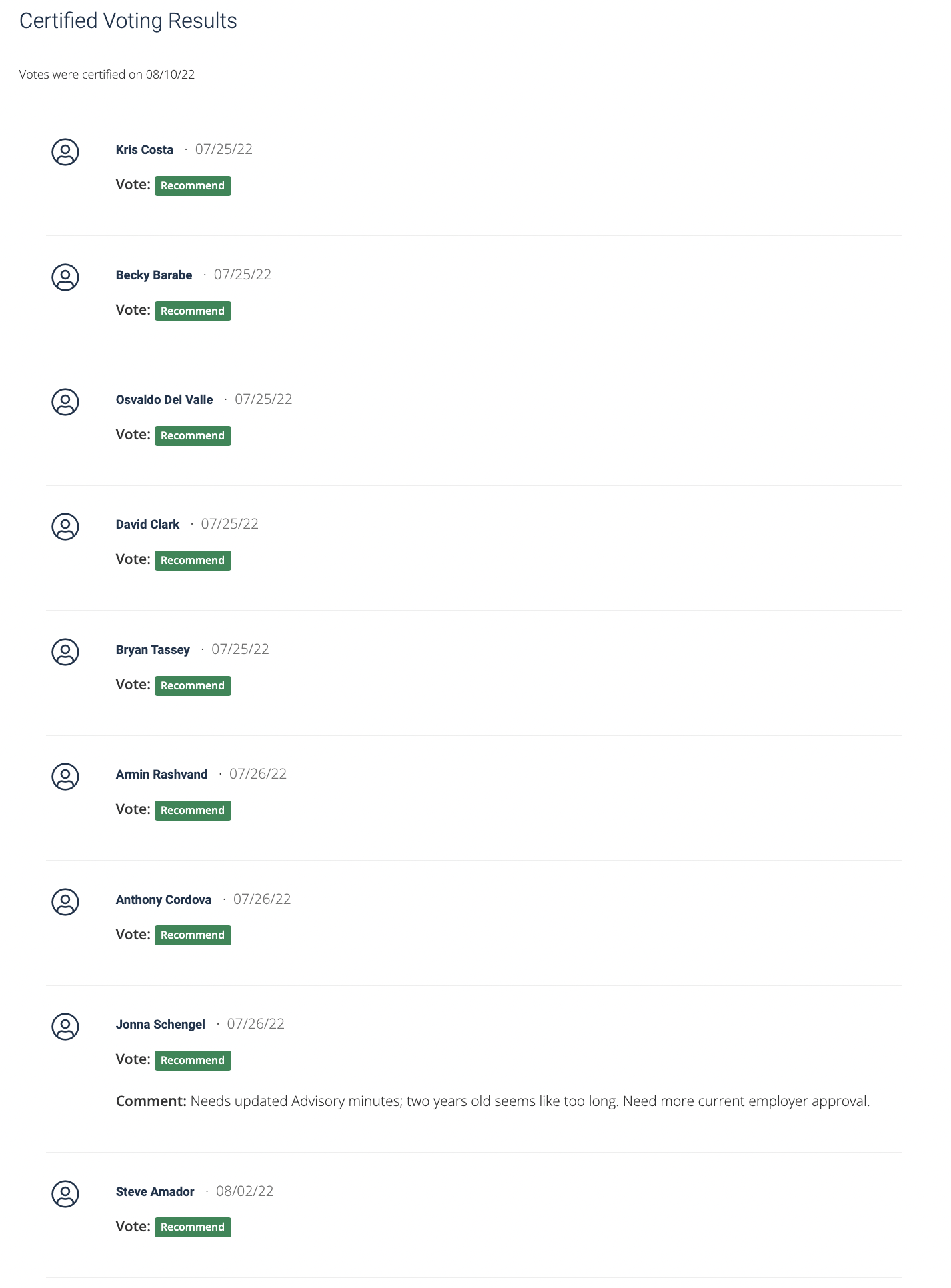 